П О С Т А Н О В Л Е Н И Еот 25.01.2024   № 37г. МайкопОб утверждении Регламента сопровождения инвестиционных проектов на территории муниципального образования «Город Майкоп»В соответствии со статьей 19 Федерального закона от 25.02.1999 
№ 39-ФЗ «Об инвестиционной деятельности в Российской Федерации, осуществляемой в форме капитальных вложений», приказом Министерства экономического развития Российской Федерации от 26.09.2023 № 672 
«Об утверждении Методических рекомендаций по организации системной работы по сопровождению инвестиционных проектов муниципальными образованиями с учетом внедрения в субъектах Российской Федерации системы поддержки новых инвестиционных проектов («Региональный инвестиционный стандарт»), в целях реализации инвестиционной политики, направленной на обеспечение динамичного и устойчивого социально-экономического развития муниципального образования «Город Майкоп», создание благоприятных условий для ведения предпринимательской и инвестиционной деятельности на территории муниципального образования «Город Майкоп», п о с т а н о в л я ю:1. Утвердить Регламент сопровождения инвестиционных проектов на территории муниципального образования «Город Майкоп» (прилагается).2. Опубликовать настоящее постановление в газете «Майкопские новости» и разместить на официальном сайте Администрации муниципального образования «Город Майкоп».3. Настоящее постановление вступает в силу со дня его официального опубликования.Глава муниципального образования «Город Майкоп»                                                                              Г.А. Митрофанов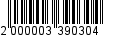 УТВЕРЖДЕНпостановлением Администрациимуниципального образования«Город Майкоп»от 25.01.2024   № 37Регламент
сопровождения инвестиционных проектов на территории 
муниципального образования «Город Майкоп»1. Общие положения1.1. Регламент сопровождения инвестиционных проектов на территории муниципального образования «Город Майкоп» (далее - Регламент) устанавливает сроки и последовательность действий отраслевых (функциональных) структурных подразделений Администрации муниципального образования «Город Майкоп» (далее – структурные подразделения) по оказанию информационно-консультационного и организационного содействия субъектам инвестиционной деятельности, реализующим или планирующим реализацию инвестиционных проектов на территории муниципального образования «Город Майкоп».1.2. Положения Регламента направлены на унификацию процедуры взаимодействия субъектов инвестиционной деятельности с органами местного самоуправления муниципального образования «Город Майкоп», снижение административных барьеров при реализации инвестиционных проектов на территории муниципального образования «Город Майкоп».1.3. Для целей Регламента применяются термины и понятия в соответствии с законодательством Российской Федерации, а также следующие определения:1) инвестор - субъект инвестиционной деятельности, осуществляющий капитальные и (или) иные вложения за счет собственных, заемных и (или) привлеченных средств для реализации инвестиционного проекта на территории муниципального образования «Город Майкоп»;2) инициатор инвестиционного проекта (далее - инициатор) - индивидуальный предприниматель или юридическое лицо, являющиеся авторами идеи создания инвестиционного проекта и выступающие с обоснованием необходимости и возможности реализации данного инвестиционного проекта на территории муниципального образования «Город Майкоп»;3) инвестиционный проект - обоснование экономической целесообразности, объема и сроков осуществления капитальных вложений в объект(ы) частной собственности, в том числе необходимая проектная документация, разработанная в соответствии с законодательством Российской Федерации, а также описание практических действий по осуществлению инвестиций (бизнес-план);4) сопровождение инвестиционного проекта - комплекс информационно-консультационных и организационных мероприятий по содействию инвестору, инициатору в реализации инвестиционного проекта на территории муниципального образования «Город Майкоп», в соответствии с законодательством Российской Федерации и Республики Адыгея, а также правовыми актами муниципального образования «Город Майкоп»;5) инвестиционная площадка - земельный участок с размещенными на нем зданиями, сооружениями, иными объектами, включая инженерную и транспортную инфраструктуру, расположенный на территории муниципального образования «Город Майкоп» и потенциально пригодный для реализации инвестиционных проектов;6) координатор сопровождения инвестиционного проекта (далее - координатор) - сотрудник уполномоченного структурного подразделения, ответственный за сопровождение инвестиционного проекта;7) куратор инвестиционного проекта (далее - куратор) - работник структурного подразделения Администрации муниципального образования «Город Майкоп» в соответствии с отраслевой принадлежностью инвестиционного проекта, ответственный за сопровождение инвестиционного проекта и оказывающий содействие в реализации плана мероприятий по сопровождению инвестиционного проекта;8) инвестиционное соглашение – соглашение о сопровождении реализации инвестиционных проектов, реализуемых на территории муниципального образования «Город Майкоп», заключенное между Администрацией муниципального образования «Город Майкоп» и инициатором. 9) план мероприятий по сопровождению инвестиционного проекта (далее - план мероприятий) - комплекс взаимоувязанных по срокам реализации, задачам и ответственным исполнителям информационно-консультационных и организационных мероприятий по содействию инвестору, инициатору в реализации инвестиционного проекта на территории муниципального образования «Город Майкоп»;10) инвестиционный сайт - раздел «Инвестиции» официального сайта Администрации муниципального образования «Город Майкоп» в информационно-телекоммуникационной сети «Интернет» http://maikop.ru, на котором размещается информация для инвесторов, инвестиционные предложения, паспорта инвестиционных площадок, интерактивная инвестиционная карта муниципального образования «Город Майкоп».1.4. Рассмотрение предложений о реализации проекта муниципально-частного партнерства осуществляется в соответствии с Федеральным законом от 13.07.2015 № 224-ФЗ «О государственно-частном партнерстве, муниципально-частном партнерстве в Российской Федерации и внесении изменений в отдельные законодательные акты Российской Федерации».1.5. Не подлежат сопровождению инвестиционные проекты:1.5.1. Cвязанные с привлечением денежных средств граждан и юридических лиц для долевого строительства жилого или нежилого помещения в соответствии с Федеральным законом от 30.12.2004 № 214-ФЗ «Об участии в долевом строительстве многоквартирных домов и иных объектов недвижимости и о внесении изменений в некоторые законодательные акты Российской Федерации».1.5.2. В целях осуществления индивидуального жилищного строительства.1.5.3. Финансируемые в полном объеме за счет средств бюджетов бюджетной системы Российской Федерации.2. Сопровождение инвестиционных проектов2.1. Работа с инвесторами по сопровождению инвестиционных проектов осуществляется структурными подразделениями Администрации муниципального образования «Город Майкоп» в курируемой сфере, при необходимости, во взаимодействии с органами государственной власти Республики Адыгея.2.2. Координацию работы с инвесторами по сопровождению инвестиционных проектов осуществляет Комитет по экономике Администрации муниципального образования «Город Майкоп» (далее - уполномоченный орган).2.3. Мероприятия по сопровождению инвестиционных проектов:2.3.1. Предоставление инвестору (инициатору) информационно-консультационной поддержки, в том числе по вопросам:- порядка осуществления градостроительной деятельности на территории муниципального образования «Город Майкоп»;- имеющихся на территории муниципального образования «Город Майкоп» земельных участков и муниципального имущества для реализации инвестиционного проекта;- участия в федеральных, региональных, муниципальных программах;- социально-экономического положения муниципального образования «Город Майкоп», кадрового потенциала муниципального образования «Город Майкоп»;- инфраструктуры поддержки предпринимательства на территории муниципального образования «Город Майкоп».2.3.2. Организационное сопровождение реализации инвестиционного проекта, в том числе:- рассмотрение письменных обращений инвесторов (инициаторов);- оперативная организация уполномоченным органом переговоров, встреч, совещаний, консультаций, направленных на решение вопросов, возникающих в процессе реализации инвестиционного проекта;- назначение Администрацией муниципального образования «Город Майкоп» по предложению уполномоченного органа в соответствии с отраслевой принадлежностью инвестиционного проекта кураторов и координатора проекта соответственно;- разработка плана мероприятий по сопровождению инвестиционного проекта;- размещение уполномоченным органом сведений об инвестиционном проекте в реестре инвестиционных проектов муниципального образования «Город Майкоп» на инвестиционном сайте;- взаимодействие уполномоченного органа, структурных подразделений с органами государственной власти Республики Адыгея, учреждениями и организациями независимо от их организационно-правовой формы (при необходимости).3. Порядок рассмотрения обращений инвесторов (инициаторов)3.1. Основанием для рассмотрения инвестиционного проекта является обращение инвестора (инициатора), претендующего на сопровождение инвестиционного проекта, в Администрацию муниципального образования «Город Майкоп» с заявкой на сопровождение инвестиционного проекта (далее - заявка), оформленной в соответствии с приложением № 1 к Регламенту.К заявке прикладывается резюме инвестиционного проекта, рекомендуемая форма которого приведена в приложении № 2 к Регламенту.Инвестор (инициатор) представляет заявку и резюме инвестиционного проекта на бумажном и электронном носителях лично или в электронной форме (в отсканированном виде) посредством инвестиционного сайта, либо посредством почтовой связи по адресу: 385000, г. Майкоп, 
ул. Краснооктябрьская, д. 21.3.2. Поступившая заявка регистрируется в течение одного рабочего дня со дня ее поступления в Администрацию муниципального образования «Город Майкоп».3.3. Заявку и прилагаемые к ней документы, представленные инвестором (инициатором) с соблюдением требований Регламента, рассматривает уполномоченный орган.Адрес уполномоченного органа: 385000, г. Майкоп, 
ул. Краснооктябрьская, д. 21, каб. 202.Электронная почта уполномоченного органа: investmaikop@yandex.ru.3.4. В случае несоответствия представленной заявки, установленной форме, либо непредставления резюме инвестиционного проекта, уполномоченный орган в течение пяти рабочих дней со дня регистрации заявки возвращает инвестору (инициатору) заявку с приложенными к ней документами с обоснованием причин возврата.В случае устранения обстоятельств, послуживших основанием для возврата заявки, инвестор (инициатор) вправе повторно обратиться в Администрацию муниципального образования «Город Майкоп» в соответствии с Регламентом.3.5. В случае отсутствия оснований для возврата заявки, установленных пунктом 3.4 Регламента, уполномоченный орган в течение трех рабочих дней со дня регистрации заявки запрашивает заключения о целесообразности, либо нецелесообразности реализации инвестиционного проекта на территории муниципального образования «Город Майкоп» у структурных подразделений, в компетенции которых находится рассмотрение вопросов, связанных с реализацией инвестиционного проекта.3.6. В течение пяти рабочих дней со дня получения запросов, указанных в пункте 3.5 Регламента, структурные подразделения готовят соответствующие заключения в отношении проекта и направляют их в уполномоченный орган для подготовки сводного заключения.3.7. В течение пяти рабочих дней со дня получения заключений структурных подразделений уполномоченный орган готовит сводное заключение по проекту и направляет его в Совет по улучшению инвестиционного климата в муниципальном образовании «Город Майкоп», утвержденный постановлением Администрации муниципального образования «Город Майкоп» от 27.10.2015 № 742 «О Совете по улучшению инвестиционного климата в муниципальном образовании «Город Майкоп» (далее – Совет) на рассмотрение.3.8. Уполномоченный орган в течение десяти рабочих дней со дня подготовки сводного заключения организует заседание Совета с целью принятия решения о целесообразности либо нецелесообразности организации сопровождения инвестиционного проекта.3.9. Для принятия решения о целесообразности, либо нецелесообразности организации сопровождения инвестиционного проекта Администрацией муниципального образования «Город Майкоп», в ходе заседания члены Совета проводят оценку его соответствия критериям, перечисленным в таблице оценки критериев отбора инвестиционных проектов (приложение № 3 к Регламенту).3.10. Несоответствие инвестиционного проекта обязательному критерию влечет отказ от дальнейшего рассмотрения инвестиционного проекта. Для проектов, прошедших отбор по обязательному критерию, проводится отбор по оценочным критериям.3.11. Результаты оценки инвестиционного проекта по критериям заносятся членами Совета в таблицу оценки критериев отбора инвестиционных проектов.3.12. Инвестиционный проект считается соответствующим критериям в случае, если он соответствует обязательному критерию, и среднее арифметическое суммы баллов всех членов Совета по оценочным критериям составило не менее 3 баллов (за каждый положительный ответ ставится 1 балл, за каждый отрицательный – 0 баллов).В данном случае Советом принимается решение о целесообразности организации сопровождения инвестиционного проекта, в установленном порядке назначаются кураторы и координатор проекта и организуется сопровождение инвестиционного проекта.3.13. Решение Совета направляется кураторам и координатору проекта (в случае их назначения) и инвестору (инициатору) в срок не позднее 3 рабочих дней со дня его принятия.3.14. В случае принятия Советом решения о сопровождении инвестиционного проекта, уполномоченный орган включает его в реестр инвестиционных проектов, реализуемых (планируемых к реализации) на территории муниципального образования и заключается инвестиционное соглашение.4. Порядок сопровождения инвестиционных проектов4.1. По каждому сопровождаемому инвестиционному проекту координатор совместно с инвестором (инициатором) разрабатывает проект плана мероприятий по сопровождению инвестиционного проекта (далее - план мероприятий), в котором отражаются все планируемые этапы взаимодействия инвестора с органами местного самоуправления, государственными и иными органами, сроки подготовительных, согласительных, разрешительных процедур, принятия решений о предоставлении мер поддержки финансового характера и т.п.4.2. Проект плана мероприятий направляется координатором на рассмотрение и согласование структурным подразделениям, в сфере деятельности которых необходимо содействие в реализации инвестиционного проекта, инвестору (инициатору).4.3. Согласование проекта плана мероприятий структурными подразделениями осуществляется в срок, не превышающий пяти рабочих дней со дня его получения.4.4. После получения необходимых согласований, проект плана мероприятий утверждается Главой муниципального образования «Город Майкоп».4.5. При сопровождении инвестиционного проекта:- уполномоченный орган и ответственные исполнители мероприятий обеспечивают их выполнение в установленные сроки;- уполномоченный орган осуществляет мониторинг хода реализации проекта, организует по мере необходимости рассмотрение вопросов, связанных с реализацией проекта, на заседаниях Совета.4.6. Внесение изменений в план мероприятий.4.6.1. Изменения в план мероприятий могут быть внесены по инициативе уполномоченного органа, структурных подразделений, инвестора (инициатора).4.6.2. Уполномоченный орган организует внесение изменений в план мероприятий и их утверждение Главой муниципального образования «Город Майкоп».4.7. Сопровождение инвестиционного проекта прекращается в случаях:1) завершения исполнения всех мероприятий, предусмотренных планом мероприятий;2) отказа инвестора (инициатора) от сопровождения инвестиционного проекта на основании его заявления;3) неисполнения инвестором (инициатором) сроков реализации отдельных мероприятий, предусмотренных планом мероприятий, по которым он выступает ответственным исполнителем, более чем на 60 рабочих дней._____________________Приложение № 1
к Регламенту сопровожденияинвестиционных проектовна территории муниципальногообразования «Город Майкоп»ЗАЯВКАна сопровождение инвестиционного проекта<1> Заполняется в случае необходимости внесения дополнений, уточнений и комментариев.     Подтверждаю достоверность и полноту представленных сведений.Руководитель           _______________                ________________________                                         (подпись)                          (расшифровка подписи)М.П. (печать - при наличии печати)Приложение № 2
к Регламенту сопровождения Инвестиционных проектов на территории муниципальногообразования «Город Майкоп»Резюме
инвестиционного проекта
(рекомендуемая форма)Резюме инвестиционного проекта содержит следующие разделы:1. Информация о претенденте - инвесторе (инициаторе) инвестиционного проекта:- наименование, организационно-правовая форма, местоположение, краткая история претендента;- основные направления деятельности претендента;- опыт работы претендента в отрасли, в которой планируется реализация инвестиционного проекта.2. Описание инвестиционного проекта:- стратегическая цель и краткое описание инвестиционного проекта;- даты начала и окончания реализации инвестиционного проекта (дата выхода на проектную мощность) в формате месяц/год;- дата ввода объекта (объектов) в эксплуатацию в формате месяц/год;- общая стоимость инвестиционного проекта;- сведения о воздействии инвестиционного проекта на инфраструктурное развитие муниципального образования «Город Майкоп»;- планируемое количество рабочих мест.3. Площадь земельного участка для реализации инвестиционного проекта, место-расположение, способы его получения в пользование.4. Наименование и назначение планируемой к производству (предоставлению) претендентом продукции (работ, услуг);5. Описание рынка сбыта продукции (работ, услуг), основные конкуренты;6. План маркетинга:- прогнозируемая рыночная цена на планируемую претендентом продукцию (работы, услуги);- описание предполагаемых способов сбыта продукции (работ, услуг);- оценка объемов спроса продукции (работ, услуг).7. Производственный план:- наличие у претендента ресурсов (сырья, материалов, рабочей силы) для реализации инвестиционного проекта;- структура закупок по регионам;- этапы реализации инвестиционного проекта (указываются временные периоды и характер работ, запланированных к проведению в эти периоды; каждый этап должен завершаться ключевым событием - разработкой и утверждением проектной документации, подготовкой строительного участка, решением вопросов по подключению к инженерным сетям и транспортной инфраструктуре и т.д.);- прогноз объемов производства в стоимостных и натуральных показателях до выхода на проектную мощность производства, но не менее срока окупаемости инвестиционного проекта;- информация об основных производственных фондах претендента;- мероприятия по охране окружающей среды, сведения об экологической безопасности;- необходимость получения лицензий на планируемый вид деятельности, услуги, продукцию (при необходимости), уровень интеллектуальной защищенности (патенты, правообладатели).8. Оценка и описание возможных рисков.9. Экономическая и бюджетная эффективность:- обоснование рыночной цены реализации планируемой претендентом продукции (работ, услуг) по годам до выхода на проектную мощность производства, но не менее срока окупаемости инвестиционного проекта (по годам отразить значения показателей: выручка, себестоимость (материальные затраты, затраты на оплату труда, амортизация основных фондов, затраты на получение земельного участка/пользование земельным участком, налоги и платежи, учитываемые в себестоимости, прочие расходы), прибыль от реализации, налог на прибыль, чистая прибыль);- стратегия финансирования (источники и условия получения средств, планируемый объем финансирования по годам, срок и формы возврата инвестиций в случае привлечения заемных средств, наличие иностранного участия);- рентабельность продукции (процентов);- доходность проекта (процентов);- прогнозируемый объем ежегодных налоговых платежей в республиканский бюджет Республики Адыгея и бюджет муниципального образования «Город Майкоп» (млн. рублей).Приложение № 3к Регламенту сопровожденияинвестиционных проектовна территории Муниципальногообразования «Город Майкоп»ФормаТАБЛИЦАОЦЕНКИ КРИТЕРИЕВ ОТБОРА ИНВЕСТИЦИОННОГО ПРОЕКТАФ.И.О. _________________________________________Дата:                               Подпись:__________________Администрация муниципального образования «Город Майкоп»Республики Адыгея 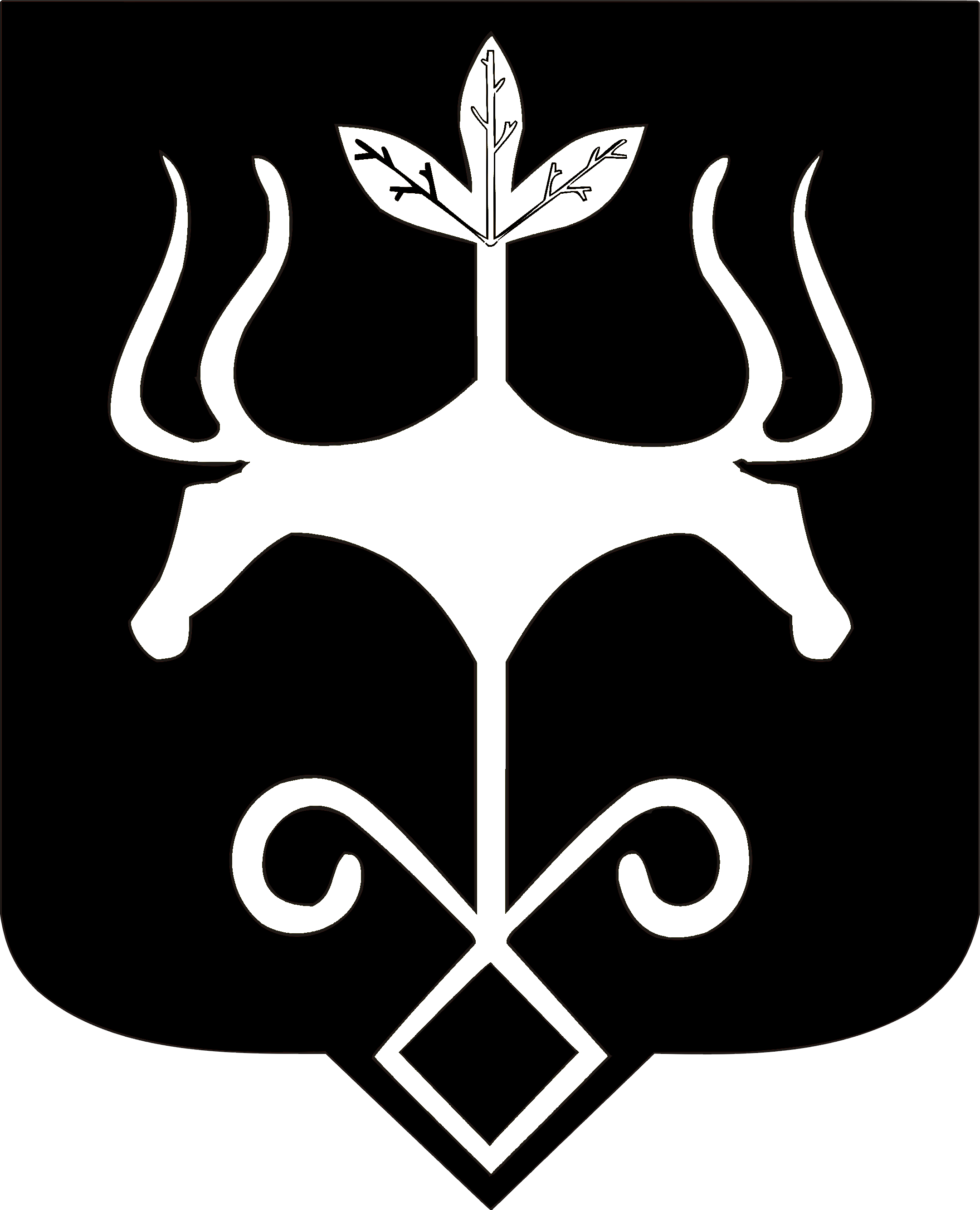 Адыгэ Республикэммуниципальнэ образованиеу 
«Къалэу Мыекъуапэ» и АдминистрациеЦель обращения:Цель обращения:Цель обращения:Цель обращения:Инициатор инвестиционного проекта (инвестор)Наименование юридического лица (индивидуального предпринимателя)Наименование юридического лица (индивидуального предпринимателя)Инициатор инвестиционного проекта (инвестор)Дата государственной регистрации в качестве юридического лица (индивидуального предпринимателя)Дата государственной регистрации в качестве юридического лица (индивидуального предпринимателя)Инициатор инвестиционного проекта (инвестор)Основной вид деятельностиОсновной вид деятельностиИнициатор инвестиционного проекта (инвестор)Почтовый адрес, телефон, факс, e-mailПочтовый адрес, телефон, факс, e-mailИнициатор инвестиционного проекта (инвестор)Руководитель юридического лица (должность, фамилия, имя, отчество полностью)Руководитель юридического лица (должность, фамилия, имя, отчество полностью)Инициатор инвестиционного проекта (инвестор)ИНН/ОГРНИНН/ОГРННаличие опыта в реализации инвестиционных проектов (да/нет), если да, то какойНаличие опыта в реализации инвестиционных проектов (да/нет), если да, то какойНаличие опыта в реализации инвестиционных проектов (да/нет), если да, то какойНаименование и краткое описание инвестиционного проектаНаименование и краткое описание инвестиционного проектаНаименование и краткое описание инвестиционного проектаСтатус проекта (планируемый к реализации инвестиционный проект, реализуемый инвестиционный проект)Статус проекта (планируемый к реализации инвестиционный проект, реализуемый инвестиционный проект)Статус проекта (планируемый к реализации инвестиционный проект, реализуемый инвестиционный проект)Связь с иными независимыми проектами, в том числе инфраструктурными, (при наличии связи указать наименование проекта, место и сроки реализации)Связь с иными независимыми проектами, в том числе инфраструктурными, (при наличии связи указать наименование проекта, место и сроки реализации)Связь с иными независимыми проектами, в том числе инфраструктурными, (при наличии связи указать наименование проекта, место и сроки реализации)Степень готовности инвестиционного проекта на прединвестиционной и инвестиционной фазах:Степень готовности инвестиционного проекта на прединвестиционной и инвестиционной фазах:Степень готовности инвестиционного проекта на прединвестиционной и инвестиционной фазах:Степень готовности инвестиционного проекта на прединвестиционной и инвестиционной фазах:Прединвестиционная фазаЗавершение маркетинговых исследованийЗавершение маркетинговых исследованийнет/процент выполненияПрединвестиционная фазаВыбор технологии и поставщиков технологического и вспомогательного оборудованияВыбор технологии и поставщиков технологического и вспомогательного оборудованиянет/процент выполненияПрединвестиционная фазаВыбор подрядчиков для строительства и монтажа оборудованияВыбор подрядчиков для строительства и монтажа оборудованиянет/процент выполненияПрединвестиционная фазаВыбор заказчиков и поставщиков сырья и материаловВыбор заказчиков и поставщиков сырья и материаловнет/процент выполненияПрединвестиционная фазаВыбор места производственной площадки/земельного участкаВыбор места производственной площадки/земельного участканет/процент выполненияПрединвестиционная фазаНаличие утвержденного бизнес-плана (технико-экономического обоснования)Наличие утвержденного бизнес-плана (технико-экономического обоснования)нет/даПрединвестиционная фазаНаличие документально подтвержденных источников финансированияНаличие документально подтвержденных источников финансированиянет/даПрединвестиционная фазаНаличие проектной документацииНаличие проектной документациинет/процент выполненияПрединвестиционная фазаНаличие положительного заключения экспертизы проектной документацииНаличие положительного заключения экспертизы проектной документациинет/процент выполненияИнвестиционная фазаЗемлеустроительные, кадастровые работы, регистрация или перерегистрация прав на земельные участки и объекты недвижимостиЗемлеустроительные, кадастровые работы, регистрация или перерегистрация прав на земельные участки и объекты недвижимостинет/процент выполненияИнвестиционная фазаПолучение разрешения на строительствоПолучение разрешения на строительствонет/даИнвестиционная фазаПроизводство ландшафтных работПроизводство ландшафтных работнет/процент выполненияИнвестиционная фазаПрокладка инфраструктурных коммуникацийПрокладка инфраструктурных коммуникацийнет/процент выполненияИнвестиционная фазаПроизводство строительно-монтажных работПроизводство строительно-монтажных работнет/процент выполненияИнвестиционная фазаМонтаж технологического и вспомогательного оборудованияМонтаж технологического и вспомогательного оборудованиянет/процент выполненияИнвестиционная фазаПодключение к объектам транспортно-энергетической инфраструктурыПодключение к объектам транспортно-энергетической инфраструктурынет/процент выполненияИнвестиционная фазаПусконаладочные работыПусконаладочные работынет/процент выполненияИнвестиционная фазаПолучение разрешения на ввод объекта в эксплуатациюПолучение разрешения на ввод объекта в эксплуатациюнет/даИнвестиционная фазаНабор и обучение персоналаНабор и обучение персоналанет/процент выполненияИнвестиционная фазаФинансирование инвестиционного проектаФинансирование инвестиционного проектанет/процент выполненияДополнительная информация <1>Дополнительная информация <1>Дополнительная информация <1>Дополнительная информация <1>Контактные данные ответственного лица от инициатора инвестиционного проекта (инвестора) для оперативного взаимодействияКонтактные данные ответственного лица от инициатора инвестиционного проекта (инвестора) для оперативного взаимодействияДолжностьКонтактные данные ответственного лица от инициатора инвестиционного проекта (инвестора) для оперативного взаимодействияКонтактные данные ответственного лица от инициатора инвестиционного проекта (инвестора) для оперативного взаимодействияФамилия, имя, отчество (полностью)Контактные данные ответственного лица от инициатора инвестиционного проекта (инвестора) для оперативного взаимодействияКонтактные данные ответственного лица от инициатора инвестиционного проекта (инвестора) для оперативного взаимодействияТелефон, факс, e-mailДата составления заявкиДата составления заявкиДата составления заявкиДата составления заявкиНаименование критерия отбора инвестиционного проектаОценка критерияОценка критерияНаименование критерия отбора инвестиционного проектаДаНет1. Обязательные критерии1.1. Соответствие инвестиционного проекта целям и задачам социально-экономического развития муниципального образования «Город Майкоп», определенным документами стратегического планирования2. Оценочные критерии2.1. Реалистичность и достижимость целей инвестиционного проекта2.2. Достаточность финансовых, производственных и трудовых ресурсов для реализации инвестиционного проекта2.3. Направленность инвестиционного проекта на удовлетворение потребностей жителей муниципального образования «Город Майкоп»2.4. Экологическая безопасность инвестиционного проекта2.5. Воздействие на повышение уровня занятости